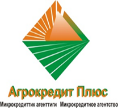 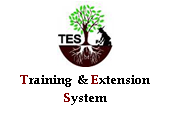 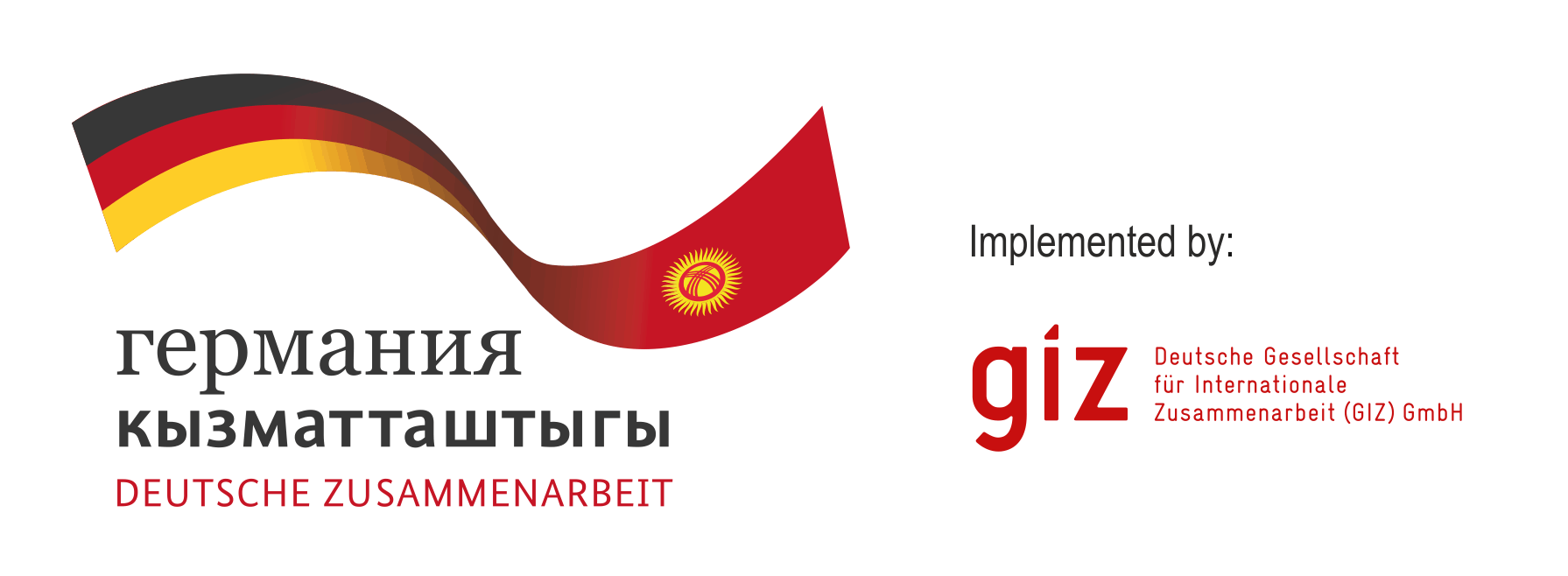 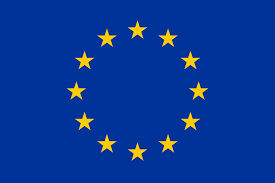 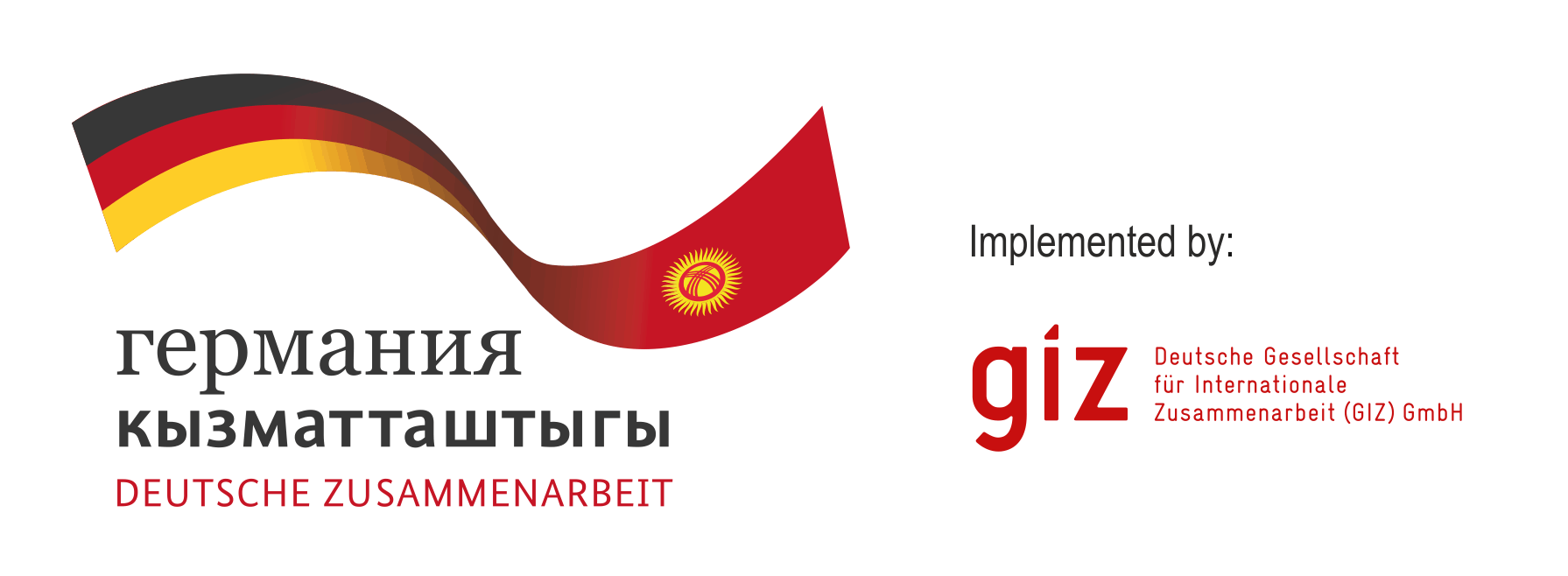 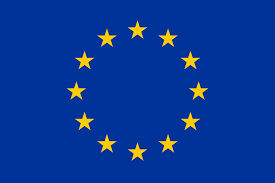                         ПРИГЛАШЕНИЕ НА ПОДАЧУ ЦЕНОВЫХ ПРЕДЛОЖЕНИЙЗАКУПКА УДОБРЕНИЯ Дата: «30» июля 2020 годаНазвание организации: ОФ МКА «Агрокредит Плюс».Название проекта: «Формирование стабильно функционирующей цепочки добавленной стоимости репчатого лука в Ноокенском районе». Уважаемые поставщики,ОФ МКА «Агрокредит Плюс» реализует проект в консорциуме с ОФ ТЕS-центр «Формирование стабильно функционирующей цепочки добавленной стоимости лука в Ноокенском районе»  в рамках программы «Комплексное развитие регионов» финансируемая Европейским союзом и Федеральным министерством экономического сотрудничества и развития Германии (BMZ). В рамках данного проекта будет осуществлена закупка удобрения для производства репчатого лука, в связи с чем, просим вас предоставить свои ценовые предложения на удобрения «Аммофос» и «Хлорид Калия» в соответствии с предоставленной ниже технической спецификацией. Информация о технической спецификации:Лот 1. «Аммофос» марка Б – 60 000 кгЛот 2. «Хлорид Калия»  Общие условия:Согласно процедурам донорской организации, предпочтение будет отдано тем, кто предложит удобрение, соответствующую спецификации и по более низкой цене.Потенциальный поставщик должен иметь не менее 3-х лет опыта в сфере поставок удобрения.Ценовое предложение должно быть представлено согласно нижеследующим инструкциям.Стоимость должна быть указана в кыргызских сомах. Стоимость должна быть указана включая транспортировку до места назначения, расходы по разгрузке и прочие. Предлагаемые цены должны быть указаны с учетом НДС. Налогообложение осуществляется на общих основаниях в соответствии с налоговым законодательством Кыргызской Республики.Поставка должна быть осуществлена в полном количестве в село Арал, Ноокенского района, Жалал-Абадской области, включая разгрузочные работы на склад Заказчика. Поставка производится в течение 5 (пяти) календарных дней с момента подписания договора.Ценовое предложение должно сопровождаться соответствующей технической документацией (сертификат происхождения и сертификат соответствия (качества) в виде приложения)Вместе с ценовым предложением поставщик должен предоставить Сертификаты о юридическом статусе компании (Свидетельство о гос. регистрации), справки об отсутствии долгов в Налоговой и Социальному фонду, Банковские реквизиты.Ценовое предложение на русском языке должна быть скреплена печатью, запечатана вместе с документами компании (фирмы) в конверт c надписью: Ценовое предложение для ОФ МКА «Агрокредит Плюс», проект «Формирование стабильно функционирующей цепочки добавленной стоимости лука в Ноокенском районе». Ценовые предложения можно также направлять в электронной форме (отсканированный вариант с печатью). В случае присуждения Вам контракта на поставку, Вам необходимо будет предоставить оригинал Ценовое предложение должно быть доставлено по следующему адресу:                     Кыргызстан, г.Ош, ул. Петрова 33Е. ОФ МКА «Агрокредит Плюс» или                                       по электронной почте agrocreditplus@gmail.com                                             тел: 0770 024 032, 0552 024 032               Крайний срок предоставления ценового предложения по адресу, указанному в пункте 5, истекает «7» августа 2020 года, 17.00 местного времени.ОЦЕНКА ЦЕНОВЫХ ПРЕДЛОЖЕНИЙ: Предложения, признанные соответствующими техническим спецификациям, будут оцениваться посредством сравнения цен (включая цену за доставку до места назначения, включая дополнительные расходы, такие как разгрузка и прочие). При оценке ценовых предложений Покупатель определит по каждому предложению оценочную стоимость путем корректировки ценового предложения при помощи внесения коррективов любых арифметических погрешностей в следующих случаях: при несоответствии между суммами в цифрах и словами, сумма, указанная словами, будет определяющей;при несоответствии между ценой за единицу и пунктом всего, полученных в результате умножения цены за единицу на объём, заявленная цена за единицу будет определяющей;в случае, если Поставщик отказывается принять корректировку, его предложение будет отклонено.ПРИСУЖДЕНИЕ КОНТРАКТА: Присуждение контракта компании будет зависеть от предложения, соответствующей всем требованиям технической спецификации и ценового предложения. Неполные предложения или несоответствующие согласно спецификации предложения рассматриваться не будут. Контракт будет присужден участнику, соответствующему требуемым стандартам технической спецификаций и предложившему наименьшую стоимость. Успешный участник торгов подпишет Контракт.Оплата будет произведена в течение 3 рабочих дней после поставки товара и по получении следующих документов: (а) Счёт на оплату (один оригинал); (b) Накладная (один оригинал); (c) Счет-фактура (один оригинал); (d) Сертификаты происхождения; (e) Акт приемки передачиСРОК ДЕЙСТВИЯ ПРЕДЛОЖЕНИЯ: Ценовое предложение должно быть действительно в течение периода 30 (тридцать) дней со дня крайнего срока подачи предложений, указанной в пункте 7 данного запроса ценовых предложений.С уважением,Исполнительный Директор ОФ МКА «Агрокредит Плюс» - Майрамбек ИметовТел.:  0770030500   E-mail: mairambekimetov@gmail.com                                                                                                                                                    Приложение 1ФОРМА ПРЕДОСТАВЛЕНИЯ РАСЦЕНОКНаименованиеТребуемые характеристикиСоответствует да/нет (Отклонения от спецификации, если таковы имеются, должны быть указаны в данном столбце)Страна происхождения:Узбекистан, Казахстан, Россия Фирма производителя:Заполняется заявителемСертификат качества:Заполняется заявителемКласс: Высококонцентрированное минеральное, комплексное азотно-фосфорное удобрение.Состав:Азот- не менее 10 % , фосфор не менее 46%Массовая доля  азота в пересчете на сухое вещество, %не менее 10Массовая доля фосфора, %не менее 46Спектр применения:Основная подкормка, ранневесенняя подкормка, внекорневая подкормка. Удобрение способствует: развитию мощной корневой системы, повышению сопротивляемости к неблагоприятным условиям, увеличению урожайности.Внешний вид: Гранулы светло-серого цвета без запаха, размером от 1 до 6 мм с, не токсиченГранулометрический состав, %Массовая доля гранул размером: Менее 6 мм, от 2 до 4 мм, менее 1 мм  не менее- 100 не менее -80 не более-5Статическая прочность гранул,  Мпа (кгс/см2)не менее-3Рассыпчатость, % 100Не слеживается, сохраняет хорошую рассеиваемостьУпаковка: Полипропиленовые мешки, сшитые с внутренним полиэтиленовым вкладышем. Номинальная масса (нетто)  в мешках по  50 кгНаименованиеТребуемые характеристикиСоответствует да/нет (Отклонения от спецификации, если таковы имеются, должны быть указаны в данном столбце)Страна происхождения:Узбекистан, Россия, КазахстанФирма производителя:Заполняется заявителемСертификат качества:Заполняется заявителемКласс: Основное калийное удобрение, мелкокристаллический порошок розового или белого цвета с сероватым оттенкомХимическая формула:KCIСостав:Содержит, в зависимости от способа производства, от 58 до 60 % оксида калия (K2O). В химически чистом хлориде калия содержится 63,1 % K2OМолярная масса:‎74,555 г/‎мольМассовая доля калия в пересчете на K2O Не менее 62 %Спектр применения:Применяется в качестве основного удобрения под вспашку, а на легких почвах – под культивацию.Внешний вид: Без цветные кристаллы или белый гранулированный порошок без запаха, соленый на вкус. Растворим в воде (1:3), нерастворим в спирте.Гранулометрический состав, %Массовая доля гранул размером: Менее 6 мм,от 2 до 4 мм,менее 1 ммСтатическая прочность гранул,  Мпа (кгс/см2)Рассыпчатость, % 100Растворимость в воде (г в 100 г):при 0°C – 28,1,при +20°C – 34,3,при +40°C – 40,3,при +100°C 56,2.Температура кипения насыщенного водного раствора (58,4 г KClв 100 г H2O) – +108,56°C.Плохо растворим в жидком аммиаке (NH3).[6]Упаковка: Полипропиленовые мешки, сшитые с внутренним полиэтиленовым вкладышем. Номинальная масса (нетто)  в мешках по  50 кгЛотОписаниеКол-воЦены с учетомНДС, кгЦена за доставку до места назначения, (растаможивание, разгрузка и прочие расходы) Общая стоимость 1Удобрение «Аммофос»60 000 кг 2Удобрение «Хлорид Калия»20 000 кгОбщая стоимостьОбщая стоимостьОбщая стоимостьОбщая стоимость